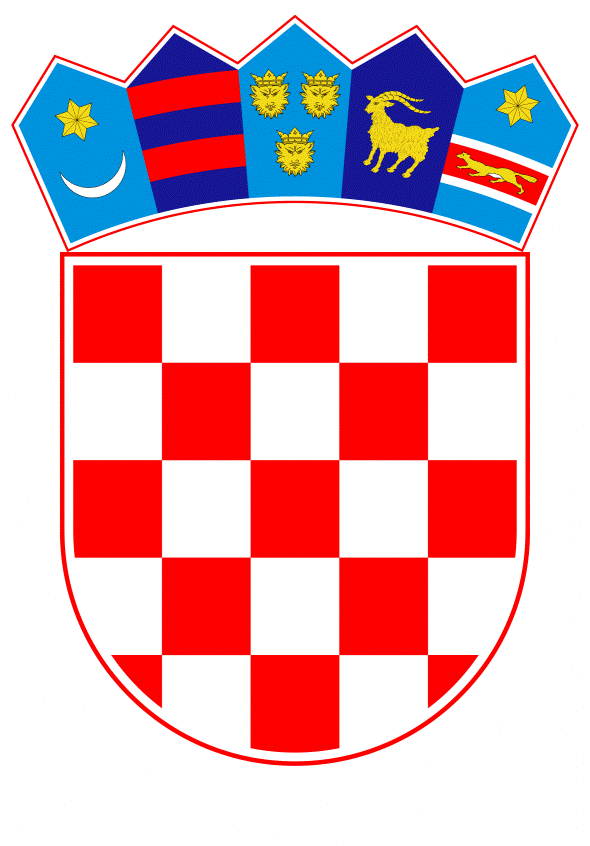 VLADA REPUBLIKE HRVATSKEZagreb, 30. ožujka 2022. ______________________________________________________________________________________________________________________________________________________________________________________________________________________________PRIJEDLOGNa temelju članka 31. stavku 2. Zakona o Vladi Republike Hrvatske (»Narodne novine«, br. 150/11., 119/14., 93/16., 116/18. i 80/22.), u vezi s člankom 59. Zakona o izvršavanju Državnog proračuna Republike Hrvatske za 2023. godinu (»Narodne novine«, broj 145/22.), Vlada Republike Hrvatske je na sjednici održanoj xx. xx. 2023. donijelaODLUKUO OSIGURANJU ZALIHA PLINA NA TERITORIJU REPUBLIKE HRVATSKE ZA OGRJEVNU SEZONU 2023./2024.I.Zalihom plina nabavljenoj sukladno Odluci o osiguranju zaliha plina na teritoriju Republike Hrvatske (»Narodne novine«, broj 63/22.) u količini od 270,83 milijuna m3, raspolaže društvo Hrvatska elektroprivreda d.d. (u daljnjem tekstu: HEP d.d.) za potrebe javne usluge kupaca kategorije kućanstvo, za kupce toplinske energije iz samostalnog toplinskog sustava te za ostale zaštićene kupce plina iz Uredbe o kriterijima za stjecanje statusa zaštićenog kupca u uvjetima kriznih stanja u opskrbi plinom (»Narodne novine«, broj 65/15.) za ogrjevnu sezonu 2023./2024. u razdoblju od 1. studenoga 2023. do 31. ožujka 2024. II.Skladišni kapaciteti plina u dijelu u kojem su uskladištene količine plina iz točke 1. ove Odluke ostaju na raspolaganju HEP-u d.d. od 1. travnja 2023. do 31.ožujka 2024. III.U Državnom proračunu Republike Hrvatske u razdjelu 077 Ministarstva gospodarstva i održivog razvoja osigurat će se sredstva HEP-u d.d. za pokrivanje razlike između nabavne i prodajne cijene plina te troškove skladištenja količina iz točke 1. ove Odluke od 1. travnja 2023. do 31.ožujka 2024.IV.Korisnici sustava skladišta plina dužni su napuniti skladište plinom u količini od 63 % od svog ukupno zakupljenoga skladišnog kapaciteta plina do 1. kolovoza 2023., odnosno dužni su napuniti skladište plinom u količini od 74 % od svog ukupno zakupljenog skladišnoga kapaciteta do 1. listopada 2023. te 90% do 1.studenoga 2023.Količine iz stavka 1. ove točke mogu odstupati najviše do 5 %.V.Društvo Podzemno skladište plina d.o.o. dužno je do 5. kolovoza 2023., odnosno do 5. listopada 2023., izvijestiti Krizni tim o popunjenosti skladišnih kapaciteta plina za korisnike sustava skladišta plina iz točke IV. ove Odluke.VI.Ova Odluka stupa na snagu danom donošenja, a objavit će se u »Narodnim novinama«.Klasa: 
Urbroj: Zagreb, Predsjednik
mr. sc. Andrej Plenković, v. r.OBRAZLOŽENJEOva Odluka se donosi kako bi se omogućilo produljenje skladištenja plina za potrebe sigurnosti opskrbe koji je nabavljen temeljem Odluke o osiguranju zaliha plina na teritoriju Republike Hrvatske (NN 63/22; u daljnjem tekstu: Odluka). Republika Hrvatska je za potrebe osiguranja količina plina potrebnih zadužila se društvo Hrvatska elektroprivreda d.d. (u daljnjem tekstu HEP d.d.) da, radi osiguranja zaliha plina na teritoriju Republike Hrvatske, osigura količine plina u iznosu od 270,83 milijuna m3, te da predmetnu količinu utisnu u sustav skladišta plina operatora društva Podzemno skladište plina d.o.o (u daljnjem tekstu: PSP d.o.o.)Nadalje Odlukom je određeno da HEP d.d. raspolaže tim plinom sukladno nalozima Kriznog tima odgovornog za provedbu Plana intervencije o mjerama zaštite sigurnosti opskrbe plinom Republike Hrvatske. Obzirom na to da u proteklom vremenu od 1.studenog 2022. tijekom ogrjevne sezone nije bilo intervencije Kriznog tima u smislu odluka o oslobađanja količina plina za interventne situacije plin koje je nabavljen sukladno Odluci nalazi se u skladištu PSP Okoli. Sukladno tome je Krizni tim na 2. sjednici održanoj 29. ožujka 2023. jednoglasno predložio Predsjedniku Kriznog tima, ministru gospodarstva i održivog razvoja da Vlada Republike Hrvatske donese odluku o produljenju režima skladištenja plina koji je na snazi do 31. ožujka 2023. u narednom periodu od 1. travnja 2023. do 31. ožujka 2024.Sukladno tome ovom Odlukom se predlaže da skladišni kapaciteti plina u dijelu u kojem su uskladištene količine plina iz točke 1. ove Odluke ostaju na raspolaganju HEP-u d.d. do 31.ožujka 2024. Nadalje propisuje se da HEP d.d. predmetnom količinom plina raspolaže za potrebe javne usluge kupaca kategorije kućanstvo, te za kupce toplinske energije iz samostalnog toplinskog i za zaštićene kupce iz Uredbe o kriterijima za stjecanje statusa zaštićenog kupca u uvjetima kriznih stanja u opskrbi plinom (»Narodne novine«, broj 65/15.). U Državnom proračunu Republike Hrvatske u razdjelu 077 Ministarstva gospodarstva i održivog razvoja osigurati će se sredstva HEP-u d.d.  razlike između nabavne i tržišne prodajne cijene plina, troškova skladištenja i troškova financiranja kredita koji je HEP d.d. podigao za kupnju plina u iznosu 294 milijuna kuna, a za koje je Republika Hrvatska dala jamstva. Kako bi se osigurala dostatna zaliha plina na teritoriju Republike Hrvatske sukladno Uredbi (EU) 2022/1032 Europskog parlamenta i Vijeća od 29. lipnja 2022. o izmjeni uredbi (EU) 2017/1938 i (EZ) br. 715/2009 u pogledu skladištenja plina (Tekst značajan za EGP) ovom Odlukom određuje se da su korisnici sustava skladišta plina, dužni napuniti skladište plinom u količini od 63 % od svog ukupno zakupljenog skladišnog kapaciteta plina do 1. kolovoza 2022., odnosno dužni su napuniti skladište plinom u količini od 74 % od svog ukupno zakupljenog skladišnoga kapaciteta do 1. listopada 2022. Navedene količine mogu odstupati najviše do 5% kako bi se osiguralo ispunjenje krivulje punjenja na način da se do 1. studenog 2022. skladište plinom napuni do 90% od zakupljenog skladišnog kapaciteta. Operator sustava skladišta plina, PSP d.o.o. dužan je do 5. kolovoza 2022. godine, odnosno do 5. listopada 2022. godine, obavijestiti Krizni tim o popunjenosti skladišnih kapaciteta plina za korisnike sustava skladišta plina. Predlagatelj:Ministarstvo gospodarstva i održivog razvojaPredmet:Prijedlog odluke o osiguranju zaliha plina na teritoriju Republike Hrvatske za ogrjevnu sezonu 2023./2024.